                                                                        Консультация для родителей Осторожно- открытое окно и дети!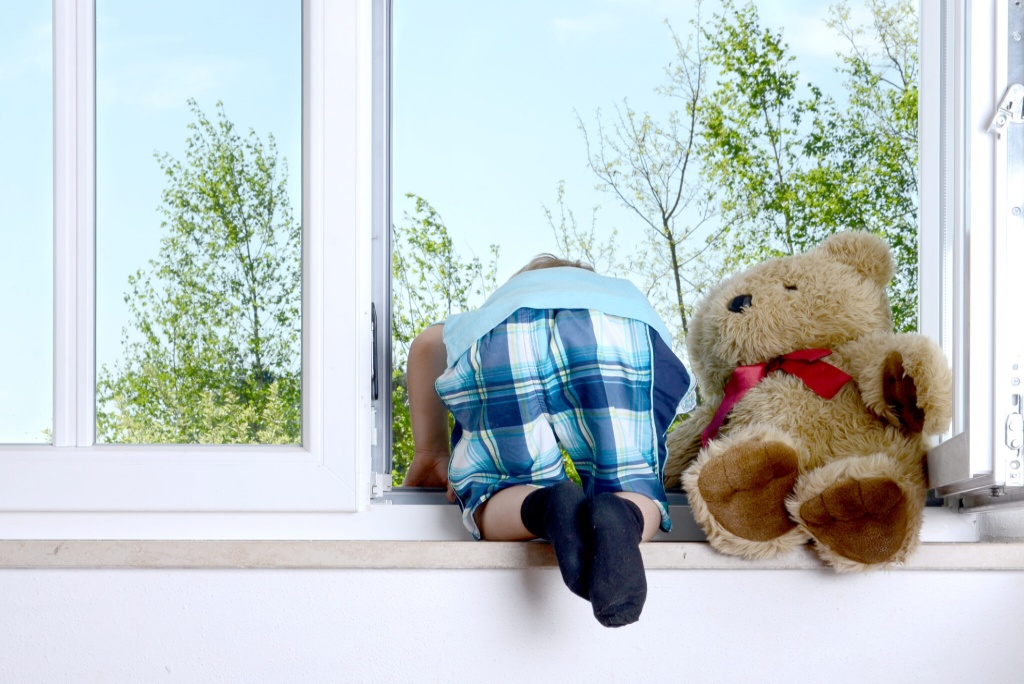 Причинами  выпадения детей из окон, как правило, становятся неограниченный доступ детей к открытым окнам, а также безнадзорность малолетних детей.По печальной статистике чаще всего из окон выпадают дети в возрасте от года (когда ребёнок только начинает ходить) и до 5-6 лет. Чтобы эта печальная статистика не увеличивалась, родителям необходимо быть более бдительными, не оставлять их без присмотра в помещениях с открытыми окнами.Нельзя надеяться на москитную сетку!Она создаёт для ребёнка мнимую иллюзию закрытого окна. По статистике, более половины детей выпали из окна вместе с москитной сеткой!Элементарные меры безопасности и ваша бдительность помогут сохранить жизнь и здоровье ваших детей! Основные правила, соблюдение которых поможет сохранить жизнь и здоровье детей:- ребенок не может находиться без присмотра в помещении, где открыто настежь окно или есть хоть малейшая вероятность, что ребенок может его самостоятельно открыть;- фурнитура окон и сами рамы должны быть исправны, чтобы предупредить их самопроизвольное или слишком легкое открывание ребенком;- если оставляете ребенка одного даже на непродолжительное время в помещении, а закрывать окно полностью не хотите, то в случае со стандартными деревянными рамами закройте окно на шпингалеты и снизу, и сверху (не пренебрегайте верхним шпингалетом, так как нижний довольно легко открыть) и откройте форточку;- в случае с металлопластиковым окном, поставьте раму в режим «фронтальное проветривание», так как из этого режима маленький ребенок самостоятельно вряд ли сможет открыть окно;- нельзя надеяться на режим «микропроветривание» на металлопластиковых окнах – из этого режима окно легко открыть, даже случайно дернув за ручку;- не пренебрегайте средствами детской защиты на окнах: металлопластиковые окна в доме, где есть ребенок, просто необходимо оборудовать специальными устройствами, блокирующими открывание окна;- воспитывайте ребенка правильно: не ставьте его на подоконник, не поощряйте самостоятельного лазания туда, строго предупреждайте даже попытки таких «игр»;- объясняйте ребенку опасность открытого окна из-за возможного падения. КАК ПРЕДОТВРАТИТЬ ВЫПАДЕНИЕ РЕБЕНКА ИЗ ОКНАУВАЖАЕМЫЕ РОДИТЕЛИ!ЗАПОМНИТЕ 7 ПРАВИЛ, ЧТОБЫ НЕ ДОПУСТИТЬ НЕЛЕПОЙ ГИБЕЛИ ВАШЕГО РЕБЕНКА!1 ПРАВИЛО: Не оставлять окно открытым, поскольку достаточно отвлечься на секунду, которая может стать последним мгновением в жизни ребенка или искалечить ее навсегда.2 ПРАВИЛО: Не использовать москитные сетки без соответствующей защиты окна. Ребенок видит некое препятствие впереди, уверенно упирается на него, и в результате может выпасть вместе с сеткой, которая не рассчитана на вес даже годовалого ребенка.3 ПРАВИЛО: Не оставлять ребенка без присмотра, особенно играющего возле окон и стеклянных дверей.4 ПРАВИЛО: Не ставить мебель поблизости окон, чтобы ребенок не взобрался на подоконник.5 ПРАВИЛО: Не следует позволять детям прыгать на кровати или другой мебели, расположенной вблизи окон.6 ПРАВИЛО: Тщательно подобрать аксессуары на окна. В частности средства солнцезащиты, такие как жалюзи и рулонные шторы должны быть без свисающих шнуров и цепочек. Ребенок может с их помощью взобраться на окно или запутаться в них, тем самым спровоцировать удушье.7 ПРАВИЛО: Установить на окна блокираторы, препятствующие открытию окна ребенком самостоятельно.ПОМНИТЕ! Только бдительное отношение к своим собственным детям со стороны вас, РОДИТЕЛЕЙ, поможет избежать беды!